Independence Youth Court111 E. Maple AvenueIndependence, Missouri, 64050816-325-7750Alternative Ideas for Community Service HoursEssay – Write about the crime committed and how it impacted the victim and/or the community. Also, discuss steps you will take to avoid this behavior in the future. (2 to 4 pages) handwritten or in 12 pt font.Written apology – Handwrite a 1-to-2-page apology to the victim(s) of your crime. Explain how your behavior was wrong and why you are sorry. Explain why it won’t happen again, and what you have learned from the incident. Ask your parent to read and sign the apology. Then take your apology to school and ask the principal or assistant principal to read and sign it.Make sure your name is on the apology. Turn it in to the Youth Court.THE FALLEN by Mary Ingram– Available free on YouTube. After watching the video, write a 2-to-4-page paper on what the story meant to you and how it relates to the situation that brought you to Youth Court. Please describe how it made you feel and what your plans are for the future after completing your court sentence. For additional hours, pick a project to complete, from the list below.All alternative projects will be reviewed by the Adult Court Judge and Youth Court staff. Projects will be awarded a specific number of hours toward community service. The hours awarded will range from 1 to 4 hours, based on the quality and detail of the work. All projects must be completed by the juvenile and must be legible! Youth Court does check for plagiarism. Scan and email the papers to youthct@indepmo.org or mail to Independence Youth Court at 111 E. Maple Ave., Independence, MO  64050. 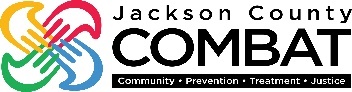 